    Colegio República Argentina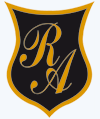 O’Carrol  # 850-   Fono 72- 2230332                    Rancagua     EDUCACION FISICA 4° BÁSICO SEMANA 4   DEL 6 ABRIL AL 10 DE ABRILIntroducción :Sr. Apoderado y Estudiante.“Esperamos que sea una instancia de cuidado y unión, familiar y por sobre todo no se expongan. Les deseamos nuestros mejores deseos.”En relación a las tareas, en el caso de no poder contar con impresora, puede copiar  toda la información a su cuaderno de  Educación Física y Salud para su posterior revisiónEl trabajo de esta semana será a partir de la lectura compresiva de un texto referido a las habilidades motrices de locomoción, desarrollo de una guía de trabajo y finalmente una rutina  de ejercicios recomendada UNIDAD : MEJORANDO MI CONDICION FISICAOBJETIVO DE APRENDIZAJEOA1 Demostrar control en la ejecución de las habilidades motrices básicas de locomoción, manipulación y estabilidad en diferentes direcciones, alturas y niveles; por ejemplo: atrapar un objeto con una mano a diferentes alturas, desplazarse botando un objeto en zigzag y saltar, caminar sobre una base a una pequeña altura y realizar un giro de 360° en un solo pie.OBJETIVO DE APRENDIZAJE ACTITUDINALEF04 OAA B :Demostrar disposición a mejorar su condición física e interés por practicar actividad física de forma regularEF04 OAA H: Demostrar disposición al esfuerzo personal, superación y perseverancia.EF04 OAA A : Valorar los efectos positivos de la práctica regular de actividad física en la salud.Contenidos: Habilidades motrices básicas LAS HABILIDADES MOTRICES BÁSICASLas habilidades motrices básicas son  aquellos movimientos que se presentan de manera natural en el ser humano y que son necesarias para  su vida, tales  como correr, saltar, caminar, lanzar, etc, todas estas habilidades están asociados a la coordinación y al equilibrio..Las habilidades motrices básicas se clasifican en  tres tipos:   Con desplazamiento o locomotrices: Se trata de acciones donde el cuerpo cambia su situación en el espacio. Algunos ejemplos son: andar, correr, saltar, deslizarse, rodar, caer, trepar, subir, etcSin desplazamiento o no locomotrices: Son el manejo y dominio del cuerpo en el espacio, sin que exista desplazamiento. Algunos ejemplos son: balancearse, inclinarse, estirarse, doblarse, tirar de algo, colgarse, equilibrarse, etc.Manipulativas: En este caso, el cuerpo maneja uno o varios objetos. Algunos ejemplos son: lanzar, recibir, golpear, manipular…Existen otros tipos de habilidades llamadas habilidades motrices específicas. A diferencia de las anteriores no son acciones generales, sino que se trata de acciones o gestos propios de un deporte. Las habilidades motrices básicas son la base de las habilidades específicas.En esta oportunidad nos enfocaremos en las habilidades motrices básicas  con desplazamiento o locomotrices, pero antes de continuar te recomiendo que veas el siguiente videohttps://www.youtube.com/watch?v=XnorYZwezgM